Под электронными услугами понимается такая организация взаимодействия между органами власти и населением, при которой подача заявления и необходимых документов для получения услуги осуществляется в электронном виде через Интернет. По итогам принятия решения заявителю может предоставляться результат в форме электронного документаУслуги в электронном виде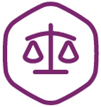 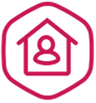 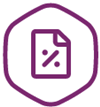 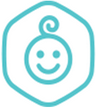 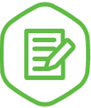 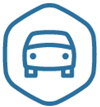 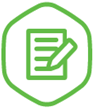 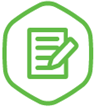 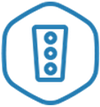 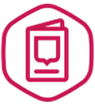 